ПЛАН    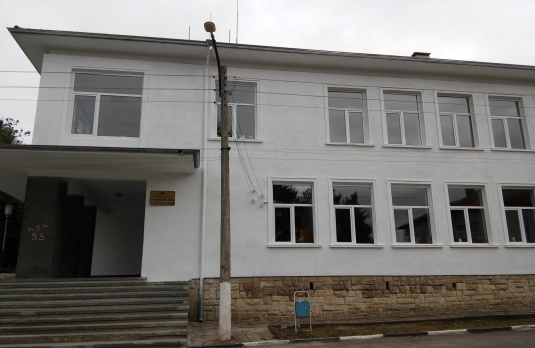 заработа на НЧ „Асен Златаров 1937г.“с. Генерал Киселово2020г.Основни задачи:             1.1 Да се подобри работата на кметство-читалище, като проблемите на читалището, независещи от читалищното ръководство, се свеждат до знанието на кметския съвет.             1.2 Читалищното настоятелство да търси нови форми за лятна работа с децата и да се стреми да обхване всички деца от селото.ХУДОЖЕСТВЕНА И КУЛТУРНО-МАСОВА ДЕЙНОСТПрез 2020 г. към читалището да продължат да работят:Група за автентичен фолклор;Група за обработен фолклор;Детска лазарска група;Танцова формация „Искра“.На 21 януари 2020г. читалището, съвместно с кметството, да организира празникът „Бабинден“.                                                                                                                                          срок – м. януари                                                                        отг. – чит. секретарИзработване на мартеници с жените от селото.                                                                                                                                         срок – м. март                                                                                                       отг. чит.секретарПосрещане на „Баба Марта“ с децата от детската градина и самодейците.срок – м. мартотг. чит.секретарОтбелязване на Деня на майката и жената със стихове и песни.срок – м. мартотг. чит.секретарЛазаруване с децата от селото.	срок – м. март	отг. чит.секретарОтбелязване „Деня на самодееца“.	срок – м. март	отг. чит.секретарИзложба на шарени яйца и питки за Великден.срок – м. априлотг. чит.секретарНа 2-ри юни – поднасяне на цветя на паметника на загиналите във войните и на ген. Киселов.	   срок – м. юни„Кръшно хоро на мегдана“ за 21-ви пореден път – Празник на селото.	   срок – м. юниЛятна ваканция – 2020г. – игри и забавления с децата от селото.срок – м. юни-септемвриДетско шоу с деца от детската градина по случай 1-ви юни.  	срок – м. юни	отг. – чит. секретар, директор ДГСъвместно с клуба на пенсионера – отбелязваме „Празника на пенсионера“срок – м. октомвриНовогодишна програма и посрещане на Дядо Коледа.срок – м. декемвриУчастие на самодейците на фолклорни фестивали и събори.	срок – постояненБИБЛИОТЕЧНА ДЕЙНОСТВ библиотеката да се отбележат:19 февруари – обесването на Васил Левски;3-ти март – Освобождението на България от турско робство.Във връзка с бележити дати, годишнини и събития, библиотекарят да изготви кътове и витрини.Асен Златаров – велик учени, демократ и хуманист – патрон на нашето читалище.Изготвяне на витрина и запознаване с живота му;Запознаване с творчеството на Иван Вазов по случай 170 г. от рождението му.„Бялата лястовица на Йовков“ – 140г. от рождението на Й. Йовков.Библиотекарят да изготви кътове и витрини във връзка с:170 г. от рождението на Иван Вазов;140 г. от рождението на Й. Йовков;100 г. от рождението на Стефан Дичев;95 г. от гибелта на Гео Милев.Библиотекарят да популяризира четенето на книги с различни форми и мероприятия.                                                                                                        Председател:……………………	/К. Докторов/          Читалищен секретар:………/Г. Колева/